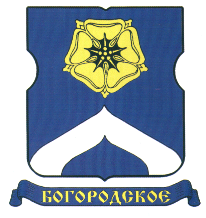 СОВЕТ ДЕПУТАТОВМУНИЦИПАЛЬНОГО ОКРУГА БОГОРОДСКОЕРЕШЕНИЕ17.05.2016  г. № 07/01Заслушав в соответствии пунктом 8 части 1 статьи 1 Закона города Москвы от 11 июля 2012 года № 39 «О наделении органов местного самоуправления муниципальных округов в города Москве отдельными полномочиями города Москвы» информацию директора государственного бюджетного общеобразовательного учреждения города Москвы "Гимназия № 1797 "Богородская" Евдокимова Евгения Олеговича об осуществлении образовательной деятельности в 2015 году, Совет депутатов муниципального округа Богородское решил:1. Принять информацию директора государственного бюджетного общеобразовательного учреждения города Москвы "Гимназия № 1797 "Богородская" Евдокимова Е.О.  об осуществлении образовательной деятельности в 2015 году к сведению.2. Направить настоящее решение в Департамент территориальных органов исполнительной власти города Москвы, Префектуру Восточного административного округа города Москвы, управу района города Москвы в течение 3 дней со дня его принятия.3. Опубликовать настоящее решение в бюллетене «Московский муниципальный вестник»  и разместить на официальном сайте муниципального округа Богородское www.bogorodskoe-mo.ru.4. Контроль за исполнением настоящего решения возложить на главу муниципального округа Богородское в городе Москве Воловика К.Е.Глава муниципального округа Богородское 				                        К.Е. Воловик	Об информации  Директора государственного бюджетного общеобразовательного учреждения города Москвы "Гимназия № 1797 "Богородская" об осуществлении образовательной деятельности 